Directions: Copy and paste into an email, adjusting the text for your audience as needed.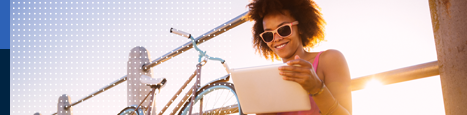 Dear _____________,
I’d like to take a moment to tell you about the MLA International Bibliography, an electronic database available through our library on EBSCOhost/EBSCO Discovery Service and accessible on desktops, laptops, tablets and mobile devices:Produced by the Modern Language Association (MLA), the MLA International Bibliography lists scholarly publications on literature, language and linguistics, literary theory and criticism, folklore, film and other dramatic arts.It also covers rhetoric and writing studies, the history of printing and publishing and the theory and practice of teaching language and literature.The bibliography covers scholarly materials from the late 19th century forward, and contains millions of citations from journals, books, dissertations, and scholarly websites. In addition to the bibliography, the database includes the MLA Directory of Periodicals, a valuable resource for scholars seeking outlets to publish their work and for librarians working to identify periodical publications that best meet their institutions’ needs, and the MLA Thesaurus, a searchable and browsable controlled vocabulary of terms, author names, and works, enabling end users to create precise searches. 
The MLA has developed a free, self-paced online course that helps students search more efficiently, understand their search results, and locate publications, not only in the bibliography but in scholarly databases generally. On successful completion of each unit, students receive badges they can share with their instructors.Learn more about the free online course, Understanding the MLA International BibliographyFor access, go to http://search.ebscohost.com. Please feel free to contact me directly with any questions, or if you have suggestions about other ways we can help support you via the library’s online resources.Regards,[Insert your name & contact information and delete this note]